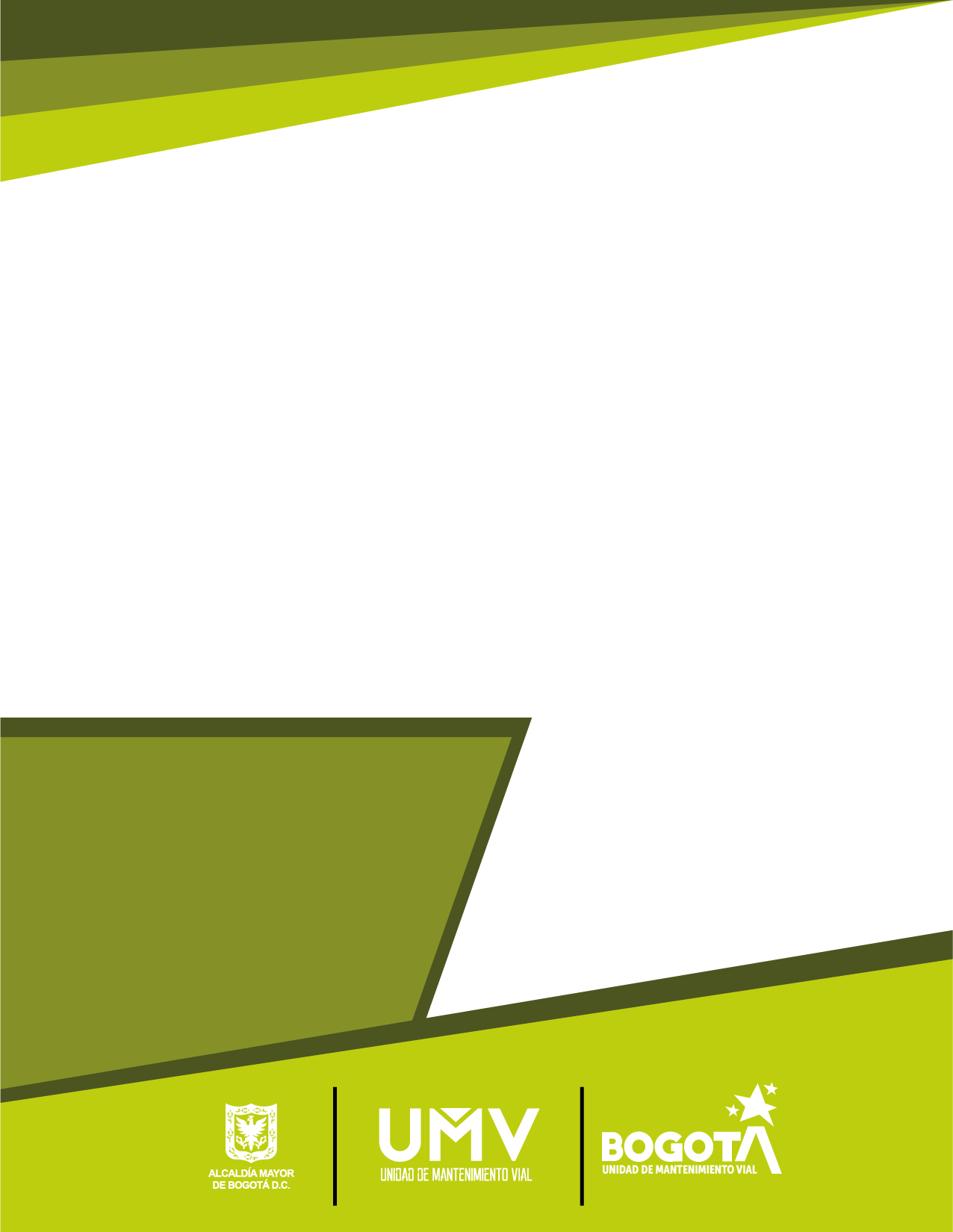 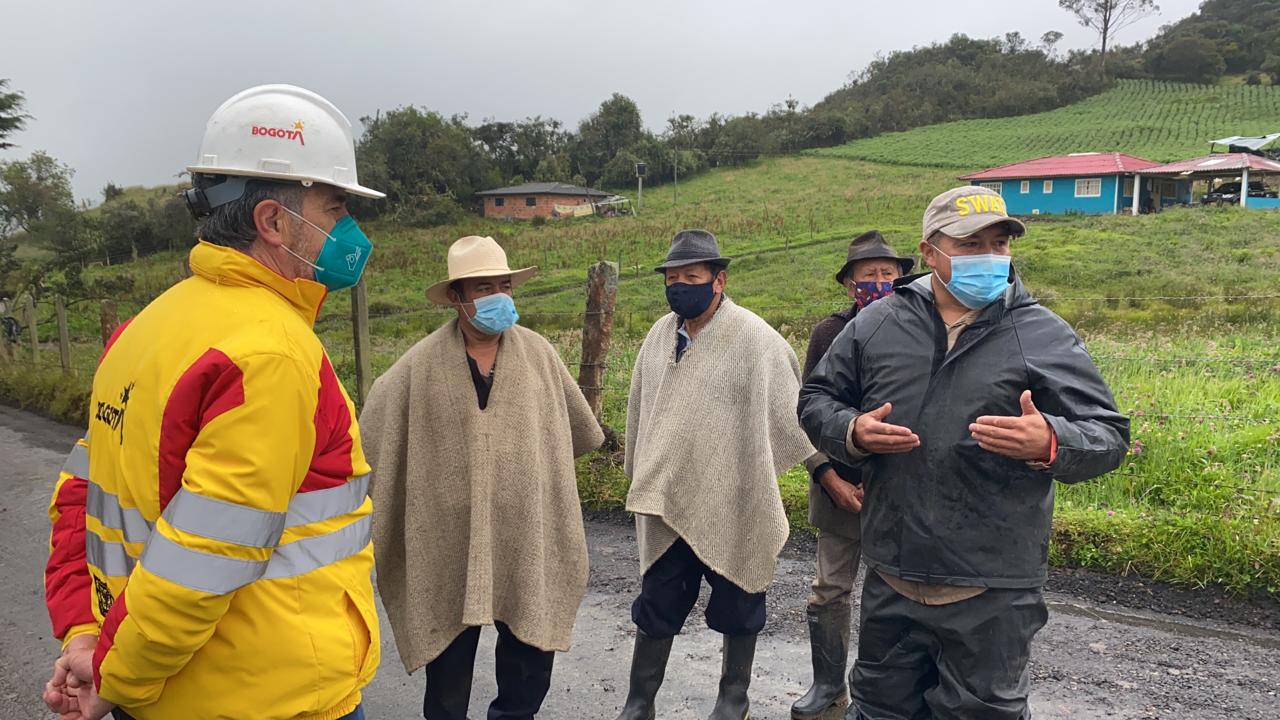 INFORME EJECUCIÓN PRESUPUESTALLa Unidad de Mantenimiento Vial para el inicio de la vigencia tuvo una asignación presupuestal por valor de $163.886 millones, de los cuales en el mes de abril se llevó a cabo una reducción presupuestal por valor de $1.002 millones de los cuales $472 millones fueron de inversión y $530 millones de funcionamiento; para el mes de septiembre el proyecto de inversión 7858 - Conservación de la Malla Vial Distrital y Cicloinfraestructura de Bogotá tuvo una adición presupuestal por valor de $15.450 millones asociados a lo dispuesto por la administración distrital en materia de reactivación económica, como respuesta al impacto social y económico generado como consecuencia de la pandemia por COVID 19, así las cosas con corte a 30 de septiembre, la entidad tiene una apropiación disponible por valor de $178.334 millones de los cuales ha ejecutado en compromisos $129.647 millones que representan el 73% de la apropiación disponible.Ilustración 1.  Ejecución Presupuestal 2021Fuente: BogData, 30 de septiembre de 2021FuncionamientoCon relación al rubro de funcionamiento, la ejecución presupuestal ascendió a un 58%, es decir que se ejecutaron en compromisos $16.819 millones respecto a los $29.022 millones de apropiación disponible. Este rubro está constituido únicamente por la fuente de financiación 12 - Otros Distrito.Ilustración 2. Funcionamiento - Ejecución PresupuestalFuente: BogData, 30 de septiembre de 2021Inversión DirectaRespecto al rubro de Inversión Directa, entendida como la que contempla los proyectos de inversión de la entidad, se evidenció una ejecución presupuestal del 78%, es decir, se han ejecutado en compromisos $112.789 millones respecto a los $145.065 millones de apropiación disponible. Ilustración 3. Inversión Directa - Ejecución PresupuestalFuente: BogData, 30 de septiembre de 2021Es importante mencionar que este rubro presupuestal está constituido por las siguientes fuentes de Financiación:Tabla 1. Ejecución Presupuestal Recursos de Inversión Directa UAERMV Fuente: BogData, 30 de septiembre de 2021Es importante mencionar, que la fuente 610-Recursos Emergencias Reactivación Económica presenta una ejecución en compromisos del 40,06%, posteriormente la fuente 12 - Otros Distrito presentan compromisos del 45,39% mientras que la fuente 6 - Sobretasa a la Gasolina y la fuente 33 - Sobretasa al ACPM han tenido una ejcución en comprimisos de 35,60% y 31,81% respectivamente, respecto a la fuente 375- Recursos del balance sobretasa al ACPM a la fecha no ha comprometido los recursos asignados, finalmente, la fuente VA-Crédito no presenta avance toda vez que los recursos fueron asignados en el mes de septiembre y se tiene contemplado ejecutarlos en los meses de octubre y noviembre de acuerdo al plan anual de adquisiciones.Detalle Inversión DirectaProyecto 7858 Conservación de la Malla Vial Distrital y Cicloinfraestructura de BogotáIlustración 4. Ejecución Presupuestal Proyecto 7858Fuente: BogData, 30 de septiembre de 2021Teniendo en cuenta la ilustración anterior, el proyecto cuenta con una apropiación disponible de $117.726 millones de los cuales se han comprometido $88.865 millones que representa el 75%, mientras que los giros presupuestales corresponden al 29%. Proyecto 7903 – Apoyo a la adecuación y conservación del espacio público de BogotáIlustración 5. Ejecución Presupuestal Proyecto 7903Fuente: BogData, 30 de septiembre de 2021El proyecto 7903 cuenta con una apropiación disponible de $4.008 millones de los cuales se han comprometido $3.115 millones que representa el 78% y ha girado $1.593 millones que representa el 40%.Proyecto 7859 -Fortalecimiento Institucional.Ilustración 6.  Ejecución Presupuestal Proyecto 7859 Fuente: BogData, 30 de septiembre de 2021El presupuesto asignado al proyecto de inversión asciende a $18.146 millones, de los cuales ha comprometido $16.711 que corresponde al 92% de los recursos disponibles, y unos giros por $9.298 millones que equivale a un 51%.Proyecto 7860 - Fortalecimiento de los componentes de TI para la transformación digital.Ilustración 7. Ejecución Presupuestal Proyecto 7860Fuente: BogData, 30 de septiembre de 2021Respecto al proyecto 7860, se han comprometido $4.099 millones de pesos que representan el 79% de los $5.185 millones que tiene en apropiación disponible y unos giros por $1.660 millones que representa el 32%.Reservas Presupuestales Ilustración 8. Ejecución Presupuestal – RESERVASFuente: BogData, 30 de septiembre de 2021En la ilustración anterior podemos observar el comportamiento que han tenido las reservas presupuestales por proyecto de inversión de las cuales con corte a 30 de septiembre el valor neto corresponde a $40.058 millones de los cuales se han giraron $37.595 millones que representan el 94%, quedando pendiente por girar $2.463 millones que representan el 6%.Pasivos Exigibles“Son compromisos que se adquirieron con el cumplimiento de las formalidades plenas, que deben asumirse con cargo al presupuesto disponible de la vigencia en que se pagan, por cuanto la reserva presupuestal que los respaldó en su oportunidad feneció por no haberse pagado en el transcurso de la misma vigencia fiscal en que se constituyeron.” Con relación al comportamiento del pago de compromisos de vigencias anteriores fenecidas en el rubro de inversión, se tiene el siguiente comportamiento en gestión:Tabla 2. Gestión Pasivos Exigibles Fuente: Equipo de seguimiento a Pasivos y ReservasRespecto al total valor pasivos en gestión corresponden a: $1.411 millones del contrato Sindical, $1.663 millones que se encuentran en proceso administrativo sancionatorio, $33 millones corresponden a procesos en espera de fenecimiento toda vez que los contratistas no han adelantado el procedimiento para dicho desembolso, $59 millones en trámite con la Secretaría de Hacienda Distrital y finalmente, $16 millones que se encuentran pendientes por gestionar la correspondiente liquidación.Ilustración 9. Gestión Pasivos ExigiblesFuente: Equipo de seguimiento a pasivos y reservas - 30 de septiembre de 2021.A la fecha la entidad tiene constitución de pasivos por valor de $4.247 millones de acuerdo a la información reportada por el aplicativo BogData; sin embargo, el equipo de seguimiento a pasivos y reservas ha realizado una depuración de procesos que se encuentran en pasivos y los cuales ascienden a $5.707 millones de pesos de los cuales $2.012 millones que representan el 35% se encuentran en instancia judicial; $3.266 millones que representan el 57% se encuentran pendientes de giro, mientras que $390 millones de pesos que representan el 7% se han anulado y a la fecha se ha realizado un pago por valor de  $39 millones de pesos.SEGUIMIENTO A EJECUCIÓN FÍSICA DE PROYECTOS DE INVERSIÓN DE LA UAERMV Proyecto de inversión 7858 “Conservación de la Malla Vial Distrital y Cicloinfraestructura de Bogotá”Objetivo general: Conservar la estructura de pavimento de la malla vial distrital y de la cicloinfraestructura de Bogotá D.C.Objetivos específicos:Conservar la malla vial local, intermedia y arterial del D.C.Conservar la cicloinfraestructura del D.C.Conservar la malla vial rural del D.C.Metas Plan de Desarrollo:Tabla 3.  Avance metas PDD 7858Fuente: INFORME DE INVERSION SEGPLAN A CORTE 30-09-2021 / DESI-FM-024 V1 Plantilla Seguimiento Plan de Acción Proyectos_7858, 30 de septiembre de 2021.Meta PDD: “Conservar 190 km. de Cicloinfraestructura”. Descripción de los avances y logros alcanzados:  De acuerdo con lo programado, en lo transcurrido en el primer semestre en la estrategia de mantenimiento de ciclorrutas, se realizaron intervenciones en los programas logrando una ejecución de 9,68 Km Lineal de Intervención.  Meta PDD: “Realizar actividades de conservación a 2.308 km carril de malla vial”. Descripción de los avances y logros alcanzados: De acuerdo con lo programado se presenta un avance en obra de 67.16%, se intervinieron 207.48 km-carril de malla vial local e intermedia, 15,22 km- carril de malla vial arterial y 2,28 km- carril de malla vial rural para un total de 224.98 km carril intervenidos y se taparon un total de 177.564 huecos y entre las principales vías intervenidas se destacan la Autopista Norte, Av. Boyaca, Av. Calle 100, Av. Calle 134, Av. Carrera 19, Av. Carrera Novena, Av. Carrera 11, Av. Carrera 7, Av. Centenario, entre otras.Así mismo las intervenciones realizadas corresponden a:Parcheo/Bacheo, Cambio de carpeta, Rehabilitación en flexible, Cambio de losa, Rehabilitación en rígido, Sello de fisuras, y fresado estabilizado.En lo corrido de la vigencia se atendieron 16 emergencias, 5 en la localidad de Ciudad Bolívar, 4 en la localidad de Chapinero, 4 en la localidad de Martires, 1 en la localidad de Santa Fe, 1 en la localidad de Usaquen y 1 en la localidad de San Cristobal, las emergencias atendidas fueron por remoción en Masa, material desprendido por caída de talud, retiro de escombros para habilitar paso vehicular en vía terciaria, por socavación y reconformación de calzada y expropiación y demolición del bien por uso de microtrafico y explotación infantil, entre otros.Es importante destacar que la UAERMV ha logrado beneficiar alrededor de 4.262.329 habitantes del distrito capital, reduciendo sus tiempos de desplazamiento y mejorando las condiciones de movilidad, seguridad y calidad de vida.Meta PDD: “Definir e implementar dos estrategias de cultura ciudadana para el sistema de movilidad, con enfoque diferencial, de género y territorial, donde una de ellas incluya la prevención, atención y sanción de la violencia contra la mujer en el transporte”.Descripción de los avances y logros alcanzados: El cumplimiento de la meta está asociada a la definición e implementación de una (1) estrategia de cultura ciudadana en el Sistema de Movilidad, se concentró durante el tercer- trimestre del año 2021 en afinar la definición de las cinco estrategias de cultura ciudadana que promovieran el fomento de acciones de civismo y urbanidad en la ciudadanía; y en implementar las E.C.C. del objetivo 2. Buscar el reconocimiento del esfuerzo institucional para mejorar la movilidad a través de las obras, avanzando en la E.C.C. charlas para el respeto, la prudencia y la paciencia en los frentes de obra, a través de las encuestas al personal de obra y los talleres de cambio cultural: A cuidar se aprende. También se destaca durante este periodo el avance de la E.C.C. humanizando la labor del personal en obra, en la cual se realizó el evento #BALANCETAPAHUECOS, donde especialmente se resaltó la labor de obra de las colaboradoras que cumplen con el control de tráfico a través de las paletas de pare y siga.Con respecto a los objetivos 3 y 4, se destacan avances en la cuantificación de costos e, identificación de personal necesario para la implementación de las E.C.C. cuidando ando y la trece se crece.De igual manera, se realizaron talleres en cambio cultural "a cuidar se aprende". Para mejor funcionalidad los talleres tienen un máximo de asistencia de 30 personas.Metas Proyecto:Tabla 4. Avance metas proyecto 7858Fuente: INFORME DE INVERSION SEGPLAN A CORTE 30-09-2021 / DESI-FM-024 V1 Plantilla Seguimiento Plan de Acción Proyectos_7858, 31 de septiembre de 2021.Meta Proyecto “Conservar 1256 km carril de la malla vial local e intermedia Distrito Capital”:Descripción de los avances y logros alcanzados: En materia de conservación y rehabilitación de malla vial local, a corte 30 de septiembre de 2021, se presenta un avance en obra de 67,57%. Se han intervenido 135,36 km-carril de impacto en 783 segmentos viales y se han tapado 177.564 huecos.  Por la estrategia de infraestructura y gestión de transito se lograron 202,72 km- carril y por la estrategia rehabilitación vial como complemento al mejoramiento de la infraestructura de servicios públicos en los barrios 4,76 km-carril.Finalmente, se intervinieron 250 segmentos en la Malla Vial Local (MVL) y Malla Vial Intermedia (MVI), para un acumulado de 1.340 segmentos.La UAERMV, ha logrado beneficiar alrededor de 4.262.329 habitantes del distrito capital, reduciendo sus tiempos de desplazamiento y mejorando las condiciones de movilidad, seguridad y calidad de vida.  Meta Proyecto “Conservar 80 km carril de la malla vial arterial del Distrito Capital, realizar apoyos interinstitucionales e implementar obras de bioingeniería”:Descripción de los avances y logros alcanzados: Se cuenta con un avance del 76,10% para la meta y del 98,53% en presupuesto. Se han ejecutado 15,22 km-carril de Parcheo/Bacheo.  Meta Proyecto “Definir e implementar 1 estrategia de cultura ciudadana para el sistema de movilidad, con enfoque diferencial, de género y territorial”:Descripción de los avances y logros alcanzados:  El cumplimiento de la meta asociada a la definición e implementación de una (1) estrategia de cultura ciudadana en el Sistema de Movilidad, se centralizó durante el segundo- trimestre del año 2021 en definir cinco estrategias de cultura ciudadana que promovieran el Fomento de acciones de Civismo y Urbanidad en la Ciudadanía; que buscaran el reconocimiento del esfuerzo institucional para mejorar la movilidad a través de las obras; y que en donde se realizaran acciones pedagógicas sobre el buen uso de la malla vial. Con respecto a la implementación de las estrategias de cultura ciudadana se destaca que en el objetivo 1: Fomentar acciones de Civismo y Urbanidad en la Ciudadanía, se desarrollaron avances en la E.C. Campaña ahora somos más ciudadanos por medio de la Estrategia de Mensaje en Obra 26-04-2021. Con respecto al Objetivo 2. Buscar el reconocimiento del esfuerzo institucional para mejorar la movilidad a través de las obras, se desarrollaron avances en la E.C. Charlas para el respeto, la prudencia y la paciencia en los frentes de obra, por medio de la elaboración y puesta en marcha de la encuesta de cultura ciudadana A partir de esta encuesta se profundizará en que aspectos se deben fortalecer el personal de los frentes de obra, asociada a temas estratégicos que serán desarrollados en las charlas propuestas en la estrategia. Por otra parte, como Avance E.C. Humanizando la labor del personal en obra, se destaca la definición del paso a paso para implementar esta estrategia durante el tercer y cuarto trimestre del año. Con respecto al objetivo 3. Realizar acciones pedagógicas sobre el buen uso de la malla vial, se desarrollaron avances en la E.C. Cuidando Ando en donde se seleccionaron los sectores donde se aplicará esta estrategia, que, para el caso particular, se destaca la localidad de Kennedy, en el sector del Barrio el Amparo.Con respecto al objetivo 4. Adaptar la infraestructura del D.C. para la reducción de los conflictos en el S.M, se desarrollaron avances en el avance E.C. La Trece se crece, en donde se avanzó en la identificación de los responsables de la elaboración de las piezas comunicativas asociadas a la implementación de la Cicloruta de la calle 13. Ahora bien, con respecto a los resultados, bienes y servicios entregados, se destaca la actualización de la presentación de definición estrategias de cultura ciudadana en la UAERMV, documento que aliena los objetivos generales con las estrategias propuestas. También, se destaca la implementación de la Estrategia de Mensaje en Obra 26-04-2021: https://uaermv-my.sharepoint.com/:v:/g/personal/david_gallego_umv_gov_co/EezvDhYUkmxBs0D3aHwGC1UBfxTC_fPcYf4LPJ0zJlMe7w. Para finalizar se resalta la elaboración de la encuesta de cultura ciudadana,.Meta Proyecto “Conservar 60 km de cicloinfraestructura del Distrito Capital”:Descripción de los avances y logros alcanzados:  Se han intervenido 9,68 km-carril en mantenimiento de ciclo rutas, realizando mantenimiento rutinario de ciclorruta en calzada de las localidades de Kennedy y Puente Aranda y mantenimiento periódico en la ciclorruta alameda el Porvenir-Tintal.Meta Proyecto “Mejorar 34 km carril de vías rurales del Distrito Capital e implementar obras de bioingeniería”Descripción de los avances y logros alcanzados:  La ruralidad en el mes de septiembre a causa de lluvias y saturación de los suelos durante el presente trimestre se determinó disminuir la magnitud por caída de la banca de los sectores más vulnerables impidiendo la circulación de los equipos de maquinaria, se determinó ajustar a 7 km carril la meta de la vigencia. Se pospondrá el convenio IDU suspendido por 3 meses y medio hasta tanto el FDLS realice las obras correspondientes a la conformación y estabilidad de la banca. En consecuencia, el convenio IDU - Sumapaz se suspende por un plazo aproximado de 3 meses y medio.En el mes de septiembre se ejecutaron 1,48 Km/Carril de Obra de los 2,05 Km/Carril de Obra que se tenían programados en el área rural del Distrito Capital; para un acumulado 2,28 Km/Carril de Obra.Proyecto de inversión 7859 - Fortalecimiento institucionalObjetivo general: Incrementar el cumplimiento de las políticas que componen el MIPG para el mejoramiento de la gestión interna, fortalecimiento de los procesos y satisfacción de los grupos de valor.Objetivo específico:Mejorar la formulación, ejecución y control de las actividades definidas para el cumplimiento de las políticas del MIPG y fortalecimiento del desempeño institucional.Metas plan de desarrollo:Tabla 5. Avance metas plan de desarrollo 7859* Cifras representadas en millones de pesosFuente: Plan de Acción 2020 - 2024 Componente de gestión e inversión por entidad con corte a 30/09/2021. SEGPLANMeta PDD: Aumentar el índice de satisfacción al usuario de las entidades del sector movilidad en 5 puntos porcentuales.Descripción de los avances y logros:  El resultado acumulado de satisfacción de partes interesadas es de 86% correspondiente al tercer trimestre del año donde se encuestaron 1781 que corresponden a:1255 ciudadanos, usuarios/beneficiarios directos de las obras, 216 colaboradores de UMV, y 310 ciudadanos; de los cuales 1531 (86%) se encuentran satisfechos, 245 (14%) se encuentran insatisfechos y 5 no responden.Beneficios: la Medición de la percepción de la satisfacción ciudadana del usuario beneficiario, colaboradores de la UAERMV y ciudadanos, es un ejercicio constante que nos permite identificar puntos críticos de trabajo, oportunidades de mejora, y necesidades de los grupos de valor. Evidenciando una buena confianza de los ciudadanos con la Unidad por su gestión en la conservación de las vías, acceso a la información, y las interacciones con sus grupos de valor. Meta PDD: Aumentar en 5 puntos el índice de desempeño institucional para las entidades del sector movilidad, en el marco de las políticas de MIPG.Descripción de los avances y logros:  El índice de desempeño institucional para la UMV, de acuerdo con la medición del FURAG 2020, presentó un incremento de 6,7 puntos con respecto a la medición anterior, aportando así al cumplimiento de los objetivos institucionales. Se pasó de un porcentaje de 80,5% en 2019 a 87,3% en 2020.Se evidencia un crecimiento generalizado en la totalidad de las dimensiones del modelo, la dimensión de Talento Humano pasó de 74,8% en el 2019 a 79,6% en el 2020, Direccionamiento Estratégico pasó de 79,1% a 84,7%, Gestión para Resultados con Valores paso de 82,1% a 88,4%, Evaluación deResultados 71,0% a 85,2% Información y Comunicación fue la dimensión que más aumento tuvo pasando de 80,0% a 87,1%, Gestión del Conocimiento pasó de 83,4% a 86,8% y control interno pasó de 77,1% a 83,2%.La entidad se encuentra priorizando actividades y productos con el fin de aumentar los resultados obtenidos, para las políticas con índices más bajos teniendo en cuenta las recomendaciones recibidas por el DAFP basadas en los resultados FURAG.Metas del proyecto de inversión:Tabla 6.  Avance metas proyecto 7859* Cifras representadas en millones de pesosFuente: Plan de Acción 2020 - 2024 Componente de gestión e inversión por entidad con corte a 30/09/2021. SEGPLANMeta proyecto: Aumentar 89.43 puntos el índice de satisfacción al usuario.Descripción de los avances y logros: El resultado acumulado de satisfacción de partes interesadas es de 86% correspondiente al tercer trimestre del año donde se encuestaron 1781 que corresponden a:1255 ciudadanos, usuarios/beneficiarios directos de las obras, 216 colaboradores de UMV, y 310 ciudadanos; de los cuales 1531 (86%) se encuentran satisfechos, 245 (14%) se encuentran insatisfechos y 5 no responden.Beneficios: la Medición de la percepción de la satisfacción ciudadana del usuario beneficiario, colaboradores de la UAERMV y ciudadanos, es un ejercicio constante que nos permite identificar puntos críticos de trabajo, oportunidades de mejora, y necesidades de los grupos de valor. Evidenciando una buena confianza de los ciudadanos con la Unidad por su gestión en la conservación de las vías, acceso a la información, y las interacciones con sus grupos de valor.Meta proyecto: Fortalecer 1 sistema de gestión para la UAERMV.Descripción de los avances y logros:   En el marco de la meta, se espera incrementar el cumplimiento de las políticas que componen el MIPG para el mejoramiento de la gestión interna, fortalecimiento de los procesos y satisfacción de los grupos de valor, a través de las siete dimensiones que lo componen. Entre las acciones de mayor relevancia estuvieron:-Para lo transcurrido de la vigencia 2021, se han efectuado 3 mesas de seguimiento a los proyectos de inversión, en las cuales se exponen los avances, físicos y presupuestales (vigencia, pasivos y reservas), y las alertas y oportunidades de mejora. Las mesas se desarrollan con una mirada integral de los proyectos.- En el marco de la gestión del conocimiento, la UAERMV viene desarrollando las actividades que permitirán la apropiación de la metodología de gestión de proyectos y lo concerniente a los activos de información de la Entidad.- La UMV obtuvo concepto de viabilidad presupuestal relacionado con la creación de la Oficina de Control Disciplinario Interno, en cumplimiento del artículo 93 de la Ley 1952 de 2019.- Los componentes "Intervención de archivos de gestión documental" y Rediseño Institucional" tienen un 100% de ejecución.- Se realizó sensibilización lúdico pedagógica para la adopción de una cultura ambientalmente positiva de acuerdo a lineamiento de la política distrital del día de la movilidad sostenible en donde se promovieron alternativas de transporte sostenible y que además permite el distanciamiento físico donde participaron 59 colaboradores.- Los boletines publicados en la web tuvieron 6.655 visitas y la información contenida en ellos fue publicada por medios de comunicación como Canal Capital, El Espectador, El Tiempo y Portal Bogotá, entre otros.- Las cuentas de la UMV en Twitter, Facebook e Instagram reportaron un total 24.055 interacciones, acumulando un total de 289.122 interacciones lo que representa el 86.04% de la meta propuesta de 336.000 entre los tres perfiles, durante este mismo periodo se realizó la publicación de 813 mensajes y se dio respuesta a 202 radicados PQRS, igualmente se evidenció un crecimiento de 344 usuarios nuevos para las cuentas de Twitter, Facebook, Instagram y YouTube de la entidad.Meta proyecto: Adecuación y mantenimiento de 2 sedes de la UAERMV.Descripción de los avances y logros: Se adelantaron las siguientes actividades:Por medio del contrato 411 de 2021 suscrito entre la entidad y Famoc depanel, se contrato el arrendamiento de un inmueble ubicado en la Calle 22d # 120-40 Predio La Elvira - Localidad Fontibón - Bogotá D.C., con áreas acondicionadas para el funcionamiento de la sede operativa de la unidad administrativa especial de rehabilitación y mantenimiento vial (UAERMV), en los términos y condiciones estipulados en los estudios previos y la propuesta presentada por el arrendedor.Actualmente se tiene vigente el contrato de seguridad privada, mediante el cual se cuenta con el servicio de vigilancia y seguridad para proteger los funcionarios, contratistas, visitantes y bienes que se encuentran bajo la responsabilidad de la entidad.Proyecto 7860 “Fortalecimiento de los componentes de TI para la transformación digital”Metas Plan de Desarrollo:Tabla 7. Avance metas PDD proyecto 7860Fuente: INFORME DE INVERSION SEGPLAN A CORTE 30 09 2021Meta PDD: “Aumentar en 5 puntos el índice de desempeño institucional para las entidades del sector movilidad, en el marco de las políticas de MIPG”Descripción de los avances y logros alcanzados: A la meta plan de desarrollo, el proyecto 7860 le contribuye con tres (3) aspectos importantes, los cuales soportan y apoyan las actividades de desempeño institucional, a continuación, se describen los logros de cada uno de los aspectos: Se fortaleció la infraestructura tecnológica en cuanto a su administración, monitoreo y disponibilidad, lo que representa la disminución de los tiempos de respuesta de los elementos de TI y el aumento de disponibilidad de los sistemas de información.Se ha dado cumplimiento a la implementación satisfactoria de la normatividad vigente y de los requerimientos para la UAERMV en cuanto a temas de TI, lo que le atribuye posicionamiento a la entidad dentro del sector movilidad, en cuanto a la eficiencia y sostenibilidad de la gestión de TI.Se fortalecieron los sistemas de información, lo cual aumenta la productividad de cada uno de los colaboradores a través de la automatización de los procesos, lo cual impacta de manera positiva en la calidad de la información para la toma de decisiones.Metas proyecto:Tabla 8. Avance metas proyecto 7860Fuente: INFORME DE INVERSION SEGPLAN A CORTE 30 09 2021Meta Proyecto “Aumentar en 50 puntos porcentuales el nivel de modernización de la infraestructura tecnológica   de la UAERMV”Descripción de los avances y logros alcanzados: Se han realizado las siguientes actividades para la modernización del software de la Entidad:- Contratación del soporte y actualización del software de la plataforma geográfica.- Adquisición de una herramienta de backups para los servicios del correo electrónico y OneDrive.- Se da inicio al proceso precontractual de la Adquisición de elementos de infraestructura para la implementación de las políticas de seguridad y privacidad de la información y del Sistema de correlación de eventos.- Se adjudica el proceso y se cargan los créditos para poder manejar la nube de Oracle, adjudicación del proceso de Escritorios remotos (Virtualización).Se realizan las siguientes actividades para la modernización del hardware de la Entidad:- Se adelanta el proceso precontractual de la Adquisición de elementos de infraestructura para la implementación de las políticas de seguridad y privacidad de la información.- Durante lo trascurrido en el 2021 la mesa de ayuda resolvió siete mil ciento sesenta (7.160) casos, de los cuales fueron atendidos acorde con los tiempos establecidos en los Acuerdo de Niveles de Servicios (ANS).Finalmente, se realiza el informe Nro. 1, 2, 3, 4, 5, 6, 7, 8 9, 10, 11, 12, 13, 14, 15, 16, 17, 18, 19, 20, 21, 22, 23, 24, 25, 26, 27, 28, 29, 30, 31, 32, 33, 34, 36, 37 y 38 al seguimiento infraestructura tecnológica de la Entidad. En los cuales se listan todas las actividades realizadas en la semana en cuento a control y fortalecimiento de la infraestructura tecnológica. Meta Proyecto “Realizar 4 actualizaciones del plan estratégico de tecnologías de la información - PETI de la UAERMV”.Durante el tercer trimestre se desarrollaron las siguientes actividades:- Plan de comunicaciones: Se cumplen con las actividades propuestas de comunicación.- Implementación de políticas y procesos de TI - esquema de Gobierno de TI -Fase2: PQ-TR-116: El procedimiento de relación con proveedores fue aprobado por el líder técnico de TI; La política se encuentra en ajuste teniendo en cuenta las recomendaciones realizadas del concepto de viabilidad y demás.- Sigma-Desarrollo implementación Sistema de Información Georreferenciada Misional: Se aprobó un control de cambios donde se amplió el alcance con 16 nuevos requerimientos que afectaron los flujos de mejoramiento y de intervención, 15 son necesarios para la operación. Estos nuevos requerimientos han impactado el proyecto en tiempo de entrega y los reléase del proyecto en 10 semanas.- Implementación Seguridad de la Información - Se está trabajando y ajustando el diseño de la política y el procedimiento de la seguridad física ambiental y operativa. El procedimiento y política de incidentes de seguridad de información ya se vienen aplicando y los incidentes atendidos se incorporan en una matriz que es enviada a CCIRT Gobierno para dejar la traza.- Renovación Tecnológica UMV se ha venido realizando el aseguramiento lógico de los servidores tanto onpremise como los virtualizados que se tienen en cloud. De la misma forma se han creado más servidores virtuales y se han realizado pruebas a nivel de IPv6.- GODI-Fortalecimiento y mantenimiento de la Arquitectura Empresarial: Dentro del proceso de actualización del Plan Estratégico de Tecnologías de la Información de la Entidad se adelantó la actualización de los lineamientos y dominios establecidos por el Modelo de Arquitectura Empresarial establecido por el Ministerio de las TIC´s.Meta Proyecto “Implementar 50 funcionalidades en cinco (5) de los sistemas de información de la UAERMV.”Descripción de los avances y logros alcanzados: "Meta: Implementar 50 funcionalidades en Cinco (5) de los sistemas de información de la UAERMV.Durante el primer trimestre se adelantaron las siguientes actividades:Se adelantaron las siguientes actividades en el proceso de implementación:-Nuevo modelo de priorización en el sistema de información SIGMA.-Módulo de prediseño y diseño en el sistema de información SIGMA-Módulo de apiques y aforos en el sistema de información SIGMA.-Validación de priorización en el sistema de información SIGMA.-Gestión de visita técnica de verificación (intervención) en el sistema de información SIGMA.-Programación periódica (Intervención) en el sistema de información SIGMA-Diagnóstico intervención en el sistema de información SIGMA.-Control de solicitudes PMT en el sistema de información SIGMA.-Programación de intervención (periódica/diaria) en el sistema de información SIGMA.-Módulo de registro de proceso de control interno disciplinario en el sistema de información Calíope.-Módulo costos de producción en el sistema de información Calíope.-Integración entre los módulos de si capital y el módulo de costos de producción en Calíope.-Módulos de capacitación, bienestar, seguridad y salud en trabajo en el sistema SIGEP.Proyecto de inversión 7903 - Apoyo a la adecuación y conservación del espacio público de BogotáObjetivo general: Mejorar las condiciones de la infraestructura que permitan el uso y disfrute del espacio público en Bogotá D.C.Objetivo específico:Apoyar la ejecución de las acciones de adecuación y desarrollo del espacio público asociado a la circulación peatonal.Metas plan de desarrollo:Tabla 9. Avance metas plan de desarrollo 7903* Cifras representadas en millones de pesosFuente: Plan de Acción 2020 - 2024 Componente de gestión e inversión por entidad con corte a 30/09/2021. SEGPLANMeta PDD: Conservar 1.505.155 metros cuadrados de espacio público.Descripción de los avances y logros:  Para el tercer trimestre de la vigencia la UAERMV adelantó obras de intervención y adecuación de espacio público por reacción inmediata, a solicitud de la Alcaldía Mayor de Bogotá y/u otras entidades distritales, en el marco de la conformación de la Unidad de Mantenimiento Peatonal (UMP), con el objetivo de recibir y ejecutar las obras de carácter apremiante. Metas del proyecto de inversión:Tabla 10.  Avance metas proyecto 7903* Cifras representadas en millones de pesosFuente: Plan de Acción 2020 - 2024 Componente de gestión e inversión por entidad con corte a 30/09/2021. SEGPLANMeta proyecto: Intervenir 100.000 metros cuadrados de espacio público de la ciudad.Descripción de los avances y logros: En el transcurso del último trimestre la UAERMV atendió oportunamente las peticiones interinstitucionales de apoyo a la conservación del espacio público, en el marco de la conformación de la Unidad de Mantenimiento Peatonal; así mismo, inició las actividades de intervención y diseño en la calle 67 desde la carrera 7 a la Av. Caracas, interviniendo todo un eje peatonal.A corte 30 de septiembre se reportan 12.254,81 m2 terminados y cargados al aplicativo SIGMA de los 25.603 m2 que se encuentran en ejecución, la diferencia será reportada con los planos record y el cierre de cada intervención en el mes de octubre.Para el último trimestre de la vigencia, se adelantará un traslado presupuestal por $2.000.000.000 al proyecto 7903 con el fin de seguir interviniendo proyectos como usme, calle 67, portal américas, carrera 7 entre calles 40 - 60 y frigorífico guadalupe; los cuales representan una magnitud adicional para la meta de 14.448 m2 aproximados de área de intervención, metros cuadrado de continuidad en confort, movilidad y seguridad de los peatones. RECOMENDACIONES Y ALERTAS​Se recomienda priorizar los procesos contractuales, con el fin de incrementar los compromisos asociados al presupuesto de inversión y consecuentemente mejorar el porcentaje de giros, de acuerdo a los lineamientos de la Administración Distrital.Se recomienda revisar los giros de reservas que a la fecha no se han adelantado, con el fin de agilizar su tramite.Es importante el diligenciamiento total del formato de seguimiento. No se está incorporando la información de avances, beneficios, retrasos, soluciones de las metas Plan de Desarrollo y de las metas de inversión. ​El presupuesto comprometido, el valor de giros de inversión y reservas reportado, debe estar acorde al informe presupuestal generado de Bogdata.​Recuerde que el valor mensual corresponde al efectivamente comprometido y girado dentro del periodo de seguimiento. El acumulado se ve reflejado en el Total Ejecutado. ​No se deben modificar las magnitudes después de reportadas. ​Disminuir la constitución de reservar por la fuente de recursos de distrito, toda vez que esta es susceptible de castigo presupuestal.​​AlertasMetas PDD y de inversión con ejecución menor al 50%, sin justificación técnica de retraso y su respectiva solución.Monitoreo constante de los giros con el fin de disminuir la constitución de reservas.Contratos de prestación de servicios con presupuesto de reservas que aún no han sido girados.Inversión Directa
Fuente de Financiación  Apropiación Disp  Total Compromisos  Total Giros % compromisos% giros 12 - Otros Distrito21.14518.4569.59887,28%45,39%33 - Sobretasa al ACPM60.01053.47419.08889,11%31,81%6 - Sobretasa a la Gasolina38.21131.55313.60382,58%35,60%610 - Recursos Emergencias Reactivación Económica10.2009.3074.08691,24%40,06%375 - RB-Sobretasa al ACPM49----1-100-F039  VA-Crédito15.450----Total 145.065112.78946.37577,75%31,97%Pasivos 2019                $4.246.928.096 Pasivos 2020                $1.459.894.057 Total Pasivos                $5.706.822.153 Instancia Judicial               $2.012.021.741Pasivos (-) Instancia Judicial                $3.694.800.412 Valor pagado de Pasivos                 $ 368.968.860 Valor anulado de Pasivos                  $389.636.749 Total Valor Pasivos en Gestión               $3.266.194.803 PROYECTO 7858  Conservación de la Malla Vial Distrital y Ciclo infraestructura de BogotáPROYECTO 7858  Conservación de la Malla Vial Distrital y Ciclo infraestructura de BogotáPROYECTO 7858  Conservación de la Malla Vial Distrital y Ciclo infraestructura de BogotáPROYECTO 7858  Conservación de la Malla Vial Distrital y Ciclo infraestructura de BogotáPROYECTO 7858  Conservación de la Malla Vial Distrital y Ciclo infraestructura de BogotáPROYECTO 7858  Conservación de la Malla Vial Distrital y Ciclo infraestructura de BogotáPROYECTO 7858  Conservación de la Malla Vial Distrital y Ciclo infraestructura de BogotáPROYECTO 7858  Conservación de la Malla Vial Distrital y Ciclo infraestructura de BogotáPROPOSITO: 04   Hacer de Bogotá Región un modelo de movilidad multimodal, incluyente y sosteniblePROPOSITO: 04   Hacer de Bogotá Región un modelo de movilidad multimodal, incluyente y sosteniblePROPOSITO: 04   Hacer de Bogotá Región un modelo de movilidad multimodal, incluyente y sosteniblePROPOSITO: 04   Hacer de Bogotá Región un modelo de movilidad multimodal, incluyente y sosteniblePROPOSITO: 04   Hacer de Bogotá Región un modelo de movilidad multimodal, incluyente y sosteniblePROPOSITO: 04   Hacer de Bogotá Región un modelo de movilidad multimodal, incluyente y sosteniblePROPOSITO: 04   Hacer de Bogotá Región un modelo de movilidad multimodal, incluyente y sosteniblePROPOSITO: 04   Hacer de Bogotá Región un modelo de movilidad multimodal, incluyente y sosteniblePROGRAMA: 49   Movilidad segura, sostenible y accesiblePROGRAMA: 49   Movilidad segura, sostenible y accesiblePROGRAMA: 49   Movilidad segura, sostenible y accesiblePROGRAMA: 49   Movilidad segura, sostenible y accesiblePROGRAMA: 49   Movilidad segura, sostenible y accesiblePROGRAMA: 49   Movilidad segura, sostenible y accesiblePROGRAMA: 49   Movilidad segura, sostenible y accesiblePROGRAMA: 49   Movilidad segura, sostenible y accesibleMETAS PLAN DE DESARROLLOINDICADORMAGNITUD FÍSICA PROGRAMADA 2021MAGNITUD FÍSICA EJECUTADA 2021% EJECUCIÓN MAGNITUD FÍSICA 2021PRESUPUESTO PROGRAMADO 2021PRESUPUESTO EJECUTADO 2021% DE EJECUCIÓN PRESUPUESTAL 2021Conservar 190 km. de cicloinfraestructurakm de Ciclorruta conservados16,509,6858,67%$12.222,00$ 7.424,0060,74%Realizar actividades de conservación a 2.308 km carril de malla vialkm de malla vial334,05224,9867,35%$109.070,00$ 81.461,0074,69%Definir e implementar dos estrategias de cultura ciudadana para el sistema de movilidad, con enfoque diferencial, de género y territorial, donde una de ellas incluya la prevención, atención y sanción de la violencia contra la mujer en el transporteEstrategias de cultura ciudadana implementadas0,040.0375%$ 49$ 1938,78%PROPOSITO: 04  Hacer de Bogotá Región un modelo de movilidad multimodal, incluyente y sosteniblePROPOSITO: 04  Hacer de Bogotá Región un modelo de movilidad multimodal, incluyente y sosteniblePROPOSITO: 04  Hacer de Bogotá Región un modelo de movilidad multimodal, incluyente y sosteniblePROPOSITO: 04  Hacer de Bogotá Región un modelo de movilidad multimodal, incluyente y sosteniblePROPOSITO: 04  Hacer de Bogotá Región un modelo de movilidad multimodal, incluyente y sosteniblePROGRAMA: 49  Movilidad segura, sostenible y accesiblePROGRAMA: 49  Movilidad segura, sostenible y accesiblePROGRAMA: 49  Movilidad segura, sostenible y accesiblePROGRAMA: 49  Movilidad segura, sostenible y accesiblePROGRAMA: 49  Movilidad segura, sostenible y accesible PROYECTO: 7858  Conservación de la Malla Vial Distrital y Ciclo infraestructura de Bogotá PROYECTO: 7858  Conservación de la Malla Vial Distrital y Ciclo infraestructura de Bogotá PROYECTO: 7858  Conservación de la Malla Vial Distrital y Ciclo infraestructura de Bogotá PROYECTO: 7858  Conservación de la Malla Vial Distrital y Ciclo infraestructura de Bogotá PROYECTO: 7858  Conservación de la Malla Vial Distrital y Ciclo infraestructura de BogotáMETAS PROYECTOPROGRAMADOEJECUTADO% DE EJECUCIÓNConservar 1256 Km Carril de La Malla Vial Local e Intermedia Distrito CapitalMagnitud Física307,05207,4867,57%Conservar 1256 Km Carril de La Malla Vial Local e Intermedia Distrito CapitalRecursos presupuestales$ 90.414,00$ 66.414,0073,46%Conservar 80 Km Carril de la Malla Vial Arterial del Distrito Capital, Realizar Apoyos Interinstitucionales e Implementar Obras de Bioingeniería.Magnitud Física2015,2276,10%Conservar 80 Km Carril de la Malla Vial Arterial del Distrito Capital, Realizar Apoyos Interinstitucionales e Implementar Obras de Bioingeniería.Recursos presupuestales$ 13.558,00$ 13.358,0098,53%Definir e Implementar 1 Estrategias de Cultura Ciudadana para el Sistema de Movilidad, Con Enfoque Diferencial, de Género y Territorial.Magnitud Física0,250.1664,00%Definir e Implementar 1 Estrategias de Cultura Ciudadana para el Sistema de Movilidad, Con Enfoque Diferencial, de Género y Territorial.Recursos presupuestales$ 49$ 1938,78%Conservar 60 Km de Ciclo infraestructura del Distrito CapitalMagnitud Física16,59,6858,67%Conservar 60 Km de Ciclo infraestructura del Distrito CapitalRecursos presupuestales$12.222$ 7.42460,74%Mejorar 34 Km Carril de Vías Rurales del Distrito Capital e Implementar Obras de BioingenieríaMagnitud Física72,2832,57%Mejorar 34 Km Carril de Vías Rurales del Distrito Capital e Implementar Obras de BioingenieríaRecursos presupuestales$ 5.098$1.68933,13%Proyecto 7859. Fortalecimiento institucionalProyecto 7859. Fortalecimiento institucionalProyecto 7859. Fortalecimiento institucionalProyecto 7859. Fortalecimiento institucionalProyecto 7859. Fortalecimiento institucionalProyecto 7859. Fortalecimiento institucionalProyecto 7859. Fortalecimiento institucionalProyecto 7859. Fortalecimiento institucionalPropósito 5. Construir Bogotá - región con gobierno abierto, transparente y ciudadanía conscientePropósito 5. Construir Bogotá - región con gobierno abierto, transparente y ciudadanía conscientePropósito 5. Construir Bogotá - región con gobierno abierto, transparente y ciudadanía conscientePropósito 5. Construir Bogotá - región con gobierno abierto, transparente y ciudadanía conscientePropósito 5. Construir Bogotá - región con gobierno abierto, transparente y ciudadanía conscientePropósito 5. Construir Bogotá - región con gobierno abierto, transparente y ciudadanía conscientePropósito 5. Construir Bogotá - región con gobierno abierto, transparente y ciudadanía conscientePropósito 5. Construir Bogotá - región con gobierno abierto, transparente y ciudadanía conscientePrograma 56. Gestión pública efectivaPrograma 56. Gestión pública efectivaPrograma 56. Gestión pública efectivaPrograma 56. Gestión pública efectivaPrograma 56. Gestión pública efectivaPrograma 56. Gestión pública efectivaPrograma 56. Gestión pública efectivaPrograma 56. Gestión pública efectivaMETAS PLAN DE DESARROLLOINDICADORMAGNITUD FÍSICA PROGRAMADA 2021MAGNITUD FÍSICA EJECUTADA 2021% EJECUCIÓN MAGNITUD FÍSICA 2021PRESUPUESTO PROGRAMADO 2021*PRESUPUESTO EJECUTADO 2021*% DE EJECUCIÓN PRESUPUESTAL 2021Aumentar el índice de satisfacción al usuario de las entidades del sector movilidad en 5 puntos porcentualesÍndice de satisfacción al usuario de las entidades del sector movilidad86,4386,0099,50%$217$11050,78%Aumentar en 5 puntos el índice de desempeño institucional para las entidades del sector movilidad, en el marco de las políticas de MIPGÍndice de desempeño institucional para las entidades del sector movilidad65,6087,30133,08%$ 23.746$20.69987,17%Proyecto 7859. Fortalecimiento institucionalProyecto 7859. Fortalecimiento institucionalProyecto 7859. Fortalecimiento institucionalProyecto 7859. Fortalecimiento institucionalProyecto 7859. Fortalecimiento institucionalPropósito 5. Construir Bogotá - región con gobierno abierto, transparente y ciudadanía conscientePropósito 5. Construir Bogotá - región con gobierno abierto, transparente y ciudadanía conscientePropósito 5. Construir Bogotá - región con gobierno abierto, transparente y ciudadanía conscientePropósito 5. Construir Bogotá - región con gobierno abierto, transparente y ciudadanía conscientePropósito 5. Construir Bogotá - región con gobierno abierto, transparente y ciudadanía conscientePrograma 56. Gestión pública efectivaPrograma 56. Gestión pública efectivaPrograma 56. Gestión pública efectivaPrograma 56. Gestión pública efectivaPrograma 56. Gestión pública efectivaMETA PROYECTOMETA PROYECTOPROGRAMADOEJECUTADO% DE EJECUCIÓNAumentar 89,43 puntos el  índice de satisfacción al usuarioMagnitud física86,4386,0099,50%Aumentar 89,43 puntos el  índice de satisfacción al usuarioRecursos presupuestales$217*$11050.78%Fortalecer 1 sistema de gestión para la UAERMV
Magnitud física1,000,7575%Fortalecer 1 sistema de gestión para la UAERMV
Recursos presupuestales$8.345*$8.046*96.41%Adecuación y mantenimiento de 2 sedes de la UAERMVMagnitud física0,520,3873.08%Adecuación y mantenimiento de 2 sedes de la UAERMVRecursos presupuestales$9.585*$8.555*89.25%PROYECTO 7860  Fortalecimiento de los componentes de TI para la transformación digital PROYECTO 7860  Fortalecimiento de los componentes de TI para la transformación digital PROYECTO 7860  Fortalecimiento de los componentes de TI para la transformación digital PROYECTO 7860  Fortalecimiento de los componentes de TI para la transformación digital PROYECTO 7860  Fortalecimiento de los componentes de TI para la transformación digital PROYECTO 7860  Fortalecimiento de los componentes de TI para la transformación digital PROYECTO 7860  Fortalecimiento de los componentes de TI para la transformación digital PROYECTO 7860  Fortalecimiento de los componentes de TI para la transformación digital PROPÓSITO 5   Construir Bogotá región con gobierno abierto, transparente y ciudadanía consciente PROPÓSITO 5   Construir Bogotá región con gobierno abierto, transparente y ciudadanía consciente PROPÓSITO 5   Construir Bogotá región con gobierno abierto, transparente y ciudadanía consciente PROPÓSITO 5   Construir Bogotá región con gobierno abierto, transparente y ciudadanía consciente PROPÓSITO 5   Construir Bogotá región con gobierno abierto, transparente y ciudadanía consciente PROPÓSITO 5   Construir Bogotá región con gobierno abierto, transparente y ciudadanía consciente PROPÓSITO 5   Construir Bogotá región con gobierno abierto, transparente y ciudadanía consciente PROPÓSITO 5   Construir Bogotá región con gobierno abierto, transparente y ciudadanía consciente PROGRAMA 56 Gestión pública efectiva PROGRAMA 56 Gestión pública efectiva PROGRAMA 56 Gestión pública efectiva PROGRAMA 56 Gestión pública efectiva PROGRAMA 56 Gestión pública efectiva PROGRAMA 56 Gestión pública efectiva PROGRAMA 56 Gestión pública efectiva PROGRAMA 56 Gestión pública efectiva METAS PLAN DE DESARROLLOINDICADORMAGNITUD FÍSICA PROGRAMADA 2021MAGNITUD FÍSICA EJECUTADA 2021% EJECUCIÓN MAGNITUD FÍSICA 2021PRESUPUESTO PROGRAMADO 2021PRESUPUESTO EJECUTADO 2021% DE EJECUCIÓN PRESUPUESTAL 2021Aumentar en 5 puntos el índice de desempeño institucional para las entidades del sector movilidad, en el marco de las políticas de MIPG Índice de desempeño institucional para las entidades del sector movilidad 65,60 87,30133.08% $ 23.746  $ 20.699 87.17%7860  Fortalecimiento de los componentes de TI para la transformación digital7860  Fortalecimiento de los componentes de TI para la transformación digital7860  Fortalecimiento de los componentes de TI para la transformación digital7860  Fortalecimiento de los componentes de TI para la transformación digital7860  Fortalecimiento de los componentes de TI para la transformación digitalMETA PROYECTOMETA PROYECTOProgramadoEjecutado% de ejecución1. Aumentar en 50 puntos porcentuales el nivel de modernización de la infraestructura tecnológica de la UAERMVMagnitud Física129,1075.83%1. Aumentar en 50 puntos porcentuales el nivel de modernización de la infraestructura tecnológica de la UAERMVRecursos presupuestales*$ 2.992$2.08669.70%2. Realizar 4 actualizaciones del plan estratégico de tecnologías de la información - PETI de la UAERMVMagnitud Física10,2727,00%2. Realizar 4 actualizaciones del plan estratégico de tecnologías de la información - PETI de la UAERMVRecursos presupuestales*$ 538$ 41276.64%3. Implementar 50 funcionalidades en cinco (5) de los sistemas de información de la UAERMVMagnitud Física13,59.4069.63%3. Implementar 50 funcionalidades en cinco (5) de los sistemas de información de la UAERMVRecursos presupuestales*$ 2.285$ 1.60170,07%Proyecto 7903. Apoyo a la adecuación y conservación del espacio público de BogotáProyecto 7903. Apoyo a la adecuación y conservación del espacio público de BogotáProyecto 7903. Apoyo a la adecuación y conservación del espacio público de BogotáProyecto 7903. Apoyo a la adecuación y conservación del espacio público de BogotáProyecto 7903. Apoyo a la adecuación y conservación del espacio público de BogotáProyecto 7903. Apoyo a la adecuación y conservación del espacio público de BogotáProyecto 7903. Apoyo a la adecuación y conservación del espacio público de BogotáProyecto 7903. Apoyo a la adecuación y conservación del espacio público de BogotáPropósito 2. Cambiar nuestros hábitos de vida para reverdecer a Bogotá y adaptarnos y mitigar la crisis climáticaPropósito 2. Cambiar nuestros hábitos de vida para reverdecer a Bogotá y adaptarnos y mitigar la crisis climáticaPropósito 2. Cambiar nuestros hábitos de vida para reverdecer a Bogotá y adaptarnos y mitigar la crisis climáticaPropósito 2. Cambiar nuestros hábitos de vida para reverdecer a Bogotá y adaptarnos y mitigar la crisis climáticaPropósito 2. Cambiar nuestros hábitos de vida para reverdecer a Bogotá y adaptarnos y mitigar la crisis climáticaPropósito 2. Cambiar nuestros hábitos de vida para reverdecer a Bogotá y adaptarnos y mitigar la crisis climáticaPropósito 2. Cambiar nuestros hábitos de vida para reverdecer a Bogotá y adaptarnos y mitigar la crisis climáticaPropósito 2. Cambiar nuestros hábitos de vida para reverdecer a Bogotá y adaptarnos y mitigar la crisis climáticaPrograma 33. Más árboles y más y mejor espacio públicoPrograma 33. Más árboles y más y mejor espacio públicoPrograma 33. Más árboles y más y mejor espacio públicoPrograma 33. Más árboles y más y mejor espacio públicoPrograma 33. Más árboles y más y mejor espacio públicoPrograma 33. Más árboles y más y mejor espacio públicoPrograma 33. Más árboles y más y mejor espacio públicoPrograma 33. Más árboles y más y mejor espacio públicoMETAS PLAN DE DESARROLLOINDICADORMAGNITUD FÍSICA PROGRAMADA 2021MAGNITUD FÍSICA EJECUTADA 2021% EJECUCIÓN MAGNITUD FÍSICA 2021PRESUPUESTO PROGRAMADO 2021PRESUPUESTO EJECUTADO 2021% DE EJECUCIÓN PRESUPUESTAL 2021Conservar 1.505.155 metros cuadrados de espacio públicoNúmero de metros cuadrados de espacio público conservados30.00012.254,8140.85%4.008*3.115*77.71%Proyecto 7903. Apoyo a la adecuación y conservación del espacio público de BogotáProyecto 7903. Apoyo a la adecuación y conservación del espacio público de BogotáProyecto 7903. Apoyo a la adecuación y conservación del espacio público de BogotáProyecto 7903. Apoyo a la adecuación y conservación del espacio público de BogotáProyecto 7903. Apoyo a la adecuación y conservación del espacio público de BogotáPropósito 2. Cambiar nuestros hábitos de vida para reverdecer a Bogotá y adaptarnos y mitigar la crisis climáticaPropósito 2. Cambiar nuestros hábitos de vida para reverdecer a Bogotá y adaptarnos y mitigar la crisis climáticaPropósito 2. Cambiar nuestros hábitos de vida para reverdecer a Bogotá y adaptarnos y mitigar la crisis climáticaPropósito 2. Cambiar nuestros hábitos de vida para reverdecer a Bogotá y adaptarnos y mitigar la crisis climáticaPropósito 2. Cambiar nuestros hábitos de vida para reverdecer a Bogotá y adaptarnos y mitigar la crisis climáticaPrograma 33. Más árboles y más y mejor espacio públicoPrograma 33. Más árboles y más y mejor espacio públicoPrograma 33. Más árboles y más y mejor espacio públicoPrograma 33. Más árboles y más y mejor espacio públicoPrograma 33. Más árboles y más y mejor espacio públicoMETA PROYECTOMETA PROYECTOPROGRAMADOEJECUTADO% DE EJECUCIÓNIntervenir 100.000 metros cuadrados de espacio público de la ciudadMagnitud física30.00012.254,8140.85Intervenir 100.000 metros cuadrados de espacio público de la ciudadRecursos presupuestales4.008*3.115*77.71